Tests antigéniques rapides en pharmacie 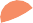 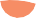 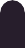 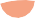 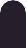 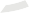 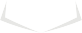 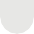 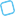 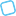 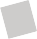 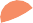 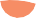 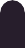 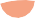 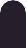 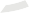 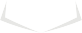 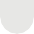 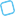 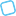 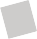 ChecklistPREPARATION GENERALEParcourir la formation en ligne / le manuel / la fiche descriptive du projet. https://www.apb.be/fr/corp/sante-publique/Info-Corona/Testing-Covid/Pages/CoronaTestPiloteBruxelles.aspxContacter le centre de test le plus proche :Etablir le contact.Définir la procédure pour le retrait des tests antigéniques rapides fournis par le gouvernement fédéral (lieu et quantité).Définir la procédure pour le renvoi des patients vers le centre de testing (numéro NISS ou BIS non-valide, symptômes sévères, suspicion de faux négatif,…).Formation (prévue par le médecin responsable ou déléguée sous sa direction).Equipements de protection individuelle (EPI)Commander un stock suffisant.Afficher les procédure pour mettre et enlever les équipements EPI.Organisation de l’équipe.Organisation de la pharmacie + zone de testing (> 1.5m, aération/ventilation, nettoyage, confidentialité ...).Annoncer le testing en pharmacie (affiches en vitrine, site web et autre canaux).Communiquer assurance en responsabilité civile professionnelle à barbara.verboven@apb.be.Communiquer numéro NISS + INAMI du pharmacien titulaire et numéro INAMI de la pharmacie à barbara.verboven@apb.be.POUVEZ-VOUS TESTER LE PATIENT ?Le patient appartient-il au groupe cible ? (voir flowchart)≥ 1 symptôme :Dyspnée, douleur thoracique, aggravation BPCO, asthme, anosmie (perte d’odorat), dysgueusie (perte de goût) ou présence de fièvre chez les enfants sans cause apparente.≥ 2 symptômes :Fièvre chez l’adulte, douleurs musculaires, rhinite, mal de gorge, mal de tête, anorexie, fatigue, diarrhée aqueuse, confusion aiguë et chute soudaine (plus souvent chez les personnes âgées).Symptômes présents depuis maximum 5 jours.≥ 6 ans. REMUNERATION – ENREGISTREMENT DANS LE SOFTCréer une prescription fictive (avant 01/04 créer une avance et régulariser après 01/04).Enregistrer le pseudocode du prescripteur (1 00001 06 999) en tant que prescripteur ou le médecin du centre de test si convenu comme tel.Enregistrer le CNK 5521-323.Vérifier si le montant de 18,72 € apparaît avec remboursement intégral pour le patient.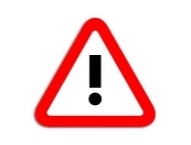 Pas de test en officine si patient sans numéro BIS ou NISS valide ou avec un numéro BIS mais non assuré auprès d’une mutuelle (contrôle de l’assurabilité via MyCareNet). Renvoyer ce patient vers un centre de testing (un numéro BIS peut y être créé et ce patient y être testé gratuitement) + fixer éventuellement un rendez-vous pour ce patient : https://brussels.testcovid.be/fr/.COMPLETER LE FORMULAIRE ELECTRONIQUE (eForm)Faire entrer le patient dans la zone de testing (avec un masque buccal).Compléter le formulaire électronique avec les données du patient et du pharmacien : https://covid19lab.healthdata.be/forms/rtr. Laisser le formulaire ouvert en attendant le résultat du test.INFORMATIONS DU PATIENT Que faire en cas de résultat positif ou négatif (différence entre isolement et quarantaine) + expliquer les mesures d’hygiène générale afin d’éviter une infection à la COVID-19.Matériel en plusieurs langues sur www.info-coronavirus.be/en/translation/.Contacter le médecin en cas de :Symptômes sévères, risque accru d’évolution sévère de la COVID-19 ou groupe à risque, quel que soit le résultat du test (Test + : suivi supplémentaire nécessaire / Test - : diagnostic).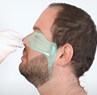 Doute, inquiétude, apparition de nouveaux symptômes, aggravation des symptômes, … Suspicion de faux négatif (voir ci-dessous).PRELEVEMENT DE L’ECHANTILLONUtiliser exclusivement les tests provenant du centre de testing. Suivre les instructions spécifiques du test.Si le patient part immédiatement après le prélèvement, convenir du moyen à utiliser pour lui communiquer le résultat du test (téléphone, SMS, e-mail, ...).Le résultat sera disponible quelques jours plus tard sur MaSanté.be et l'application Coronalert.Si le patient souhaite attendre, veiller à ce que cela se fasse en toute sécurité (par ex. à l'extérieur, voiture).RESULTAT DU TEST ET ENREGISTREMENT DU RESULTATAjouter le résultat du test au formulaire électronique déjà complété + envoyer le formulaire électronique.Prendre une capture d'écran ou imprimer la page si le patient le souhaite.En cas de résultat +, avertir le médecin du centre de testing afin d’initier la recherche des contacts (tracing).En cas de suspicion de faux négatif (par ex. test - mais perte de goût et fièvre), prendre rendez-vous au centre de testing via https://brussels.testcovid.be/fr/.ELIMINATION DES DECHETS Placer les emballages et équipements de protection individuelle non contaminés dans un sac à ordures complètement fermé à éliminer lors de la collecte des déchets ménagers.Placer le matériel contaminé en quarantaine pendant 72h avant de le jeter dans la poubelle normale ou placer ce matériel dans un conteneur jaune MRA.